АДМИНИСТРАЦИЯ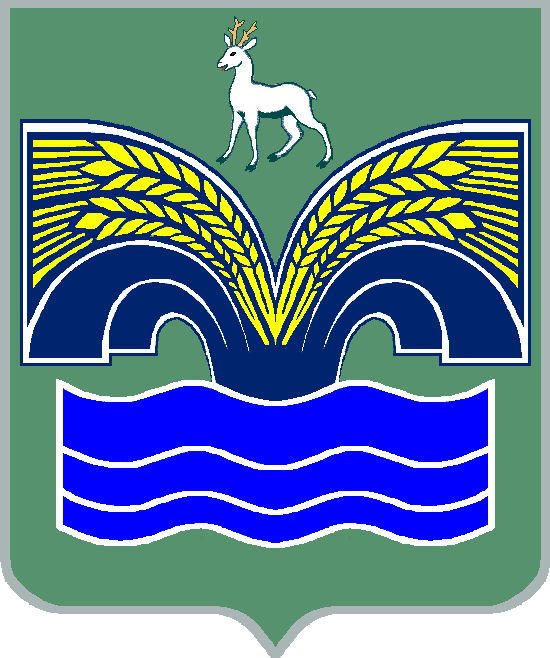 СЕЛЬСКОГО ПОСЕЛЕНИЯ СВЕТЛОЕ ПОЛЕМУНИЦИПАЛЬНОГО РАЙОНА КРАСНОЯРСКИЙСАМАРСКОЙ ОБЛАСТИПОСТАНОВЛЕНИЕ от 05 июня 2019 года № 80О внесении изменений в Перечень видов муниципального контроля и органов местного самоуправления, уполномоченных на их осуществление на территории сельского поселения Светлое Поле муниципального района Красноярский Самарской области           На основании Федерального закона от 26.12.2008 № 294-ФЗ «О защите прав юридических лиц и индивидуальных предпринимателей при осуществлении государственного контроля (надзора) и муниципального контроля», Устава сельского поселения Светлое Поле  муниципального района Красноярский Самарской области, принятого решением Собрания представителей муниципального района Красноярский Самарской области от 13.07.2015 № 31, Администрация сельского поселения Светлое Поле муниципального района Красноярский Самарской области ПОСТАНОВЛЯЕТ:1. Внести в Перечень видов муниципального контроля и органов местного самоуправления, уполномоченных на их осуществление на территории сельского поселения Светлое Поле  муниципального района Красноярский Самарской области, утвержденным Постановлением администрации сельского поселения Светлое Поле  муниципального района Красноярский Самарской области от 27.06.2017 № 90 следующие изменения: 1.1.  Утвердить Перечень видов муниципального контроля и органов местного самоуправления, уполномоченных на их осуществление на территории сельского поселения Светлое Поле муниципального района Красноярский Самарской области (далее - Перечень) согласно приложению.2.   Опубликовать настоящее постановление в газете «Красноярский вестник» и разместить на официальном сайте администрации муниципального района Красноярский Самарской области.3.  Настоящее постановление вступает в силу со дня его официального опубликования.Глава сельского поселения Светлое Полемуниципального районаКрасноярский Самарской области                                             И.А.Старков                                                                                                                                                                              Приложение                                                                                                                                                                            к постановлению администрации                                                                                                                                                                              сельского поселения Светлое Поле                                                                                                                                                                                муниципального района Красноярский                                                                                                                                                                            Самарской области                                                                                                                                                                           от 05.06.2019 г. № 80 ПЕРЕЧЕНЬвидов муниципального контроля и органов местного самоуправления, уполномоченных на их осуществление на территории сельского поселения Светлое Поле муниципального района Красноярский Самарской области№ п/пНаименование вида муниципального контроляНаименование должности лица, уполномоченного на осуществление соответствующего вида муниципального контроляНаименование и реквизиты нормативного правового акта, которым предусмотрено осуществление муниципального контроляНаименование и реквизиты муниципального нормативного правового акта, которым утвержден порядок осуществления муниципального контроля и (или) административный регламент осуществления муниципального контроля1Осуществление муниципального контроля за сохранностью автомобильных дорог местного значения в границах населенных пунктов сельского поселения Светлое Поле муниципального района КрасноярскийСамарской областиГлавный специалистПункт 1 статьи 13 Федерального закона от 08.11.2007 № 257-ФЗ «Об автомобильных дорогах и дорожной деятельности в Российской Федерации и о внесении изменений в некоторые законодательные акты Российской Федерации», пункт 5 части 1 статьи 14 Федерального закона от 06.10.2003-ФЗ «Об общих принципах организации местного самоуправления в Российской Федерации» Постановление администрации сельского поселения Светлое Поле муниципального района Красноярский Самарской области                                         от 27.06.2017года  №  90 «Об утверждении Административного регламента по исполнению муниципальной функции «Осуществление муниципального контроля за сохранностью автомобильных дорог местного значения в границах населенных пунктов сельского поселения Светлое Поле  муниципального района Красноярский Самарской области»2Муниципальный земельный контрольГлавный специалистЧасть 2 статьи 2 закона Самарской области от 31.12.2014 № 137-ГД «О порядке осуществления муниципального земельного контроля на территории Самарской области»,  Федеральный закон от 06.10.2003-ФЗ «Об общих принципах организации местного самоуправления в Российской Федерации»Постановление  администрации сельского поселения Светлое Поле муниципального района Красноярский Самарской области от 29 января 2016 года  №  14 «Об утверждении Административного регламентаО муниципальном земельном контроле, осуществляемым органом местного самоуправления сельского поселения Светлое Поле муниципального района Красноярский Самарской области»3Муниципальный контроль в области торговой деятельностиГлавный специалистЧасть 1 статьи 16 Федерального закона от 28.12.2009 № 381-ФЗ «Об основах государственного регулирования торговой деятельности в Российской Федерации», пункт 10 части 1 статьи 14 Федерального закона от 06.10.2003-ФЗ «Об общих принципах организации местного самоуправления в Российской Федерации»Постановление  администрации сельского поселения Светлое Поле муниципального района Красноярский Самарской области от 07 августа 2015 2017 года  №  80 «Об утверждении Административного регламентаадминистрации сельского поселения Светлое Поле муниципального района Красноярский Самарской области по организации и осуществлению муниципального контроля в области торговой деятельности» ( с изменением от 27.09.2016 года № 111).4Муниципальный жилищный контрольГлавный специалистЖК РФ, Статья 20. Государственный жилищный надзор, муниципальный жилищный контроль и общественный жилищный контрольЖК РФ, Статья 20. Государственный жилищный надзор, муниципальный жилищный контроль и общественный жилищный контроль5Муниципальный финансовый контрольГлавный специалистГлава 26 Бюджетного Кодекса Российской ФедерацииГлава 26 Бюджетного Кодекса Российской Федерации6Контроль за соблюдением Правил благоустройства территории сельского поселения Светлое Поле Главный специалистФедеральный закон от 26.12.2008 № 294-ФЗ «О защите прав юридических лиц и индивидуальных предпринимателей при осуществлении государственного контроля (надзора) и муниципального контроля»Постановление  администрации сельского поселения Светлое Поле муниципального района Красноярский Самарской области от 20 марта  2019 года  № 38 «Об утверждении Административного регламентаисполнения муниципальной функции по осуществлению муниципального контроля за соблюдением Правил благоустройства территории сельского поселения Светлое Поле муниципального района Красноярский Самарской области»